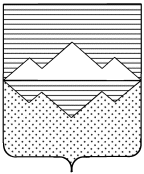 СОБРАНИЕ ДЕПУТАТОВСАТКИНСКОГО МУНИЦИПАЛЬНОГО РАЙОНАЧЕЛЯБИНСКОЙ ОБЛАСТИРЕШЕНИЕ________________________________________________________от 23 января 2018 года № 297/36г. Сатка В соответствии с Федеральным законом от 06.10.2003 № 131-ФЗ «Об общих принципах организации местного самоуправления в Российской Федерации» и руководствуясь Уставом Саткинского муниципального района,СОБРАНИЕ ДЕПУТАТОВ САТКИНСКОГО МУНИЦИПАЛЬНОГО РАЙОНА РЕШАЕТ:1. Принять приложение  к решению Собрания депутатов Саткинского муниципального района от 24.05.2017г. №211/25 «Об утверждении кандидатур в состав Общественной палаты Саткинского муниципального района» в новой редакции, согласно приложению.2. Собранию депутатов Саткинского муниципального района настоящее решение направить в Общественную палату Саткинского муниципального района.3. Контроль за исполнением настоящего решения оставляю за собой. Председатель Собрания депутатовСаткинского муниципального района                                               		Н.П. БурматовСПИСОКкандидатур в состав Общественной палаты Саткинского муниципального районаО принятии приложения  к решению Собрания депутатов Саткинского муниципального района от 24.05.2017г. №211/25 «Об утверждении кандидатур в состав Общественной палаты Саткинского муниципального района» в новой редакцииПриложение крешению Собрания депутатовСаткинского муниципального районаот 23.01.2018г. № 297/36№ п/пФ. И. О.Наименование поселения1Глушков Евгений АнатольевичСаткинское городское поселение2Князева Светлана ВладимировнаМежевое городское поселение3Мухорямов Алексей ДаниловичАйлинское сельское поселение4Пильщиков Дмитрий АнатольевичСаткинское городское поселение5Токарева Елена ГеннадьевнаБакальское городское поселение6Исаков Андрей НиколаевичСаткинское городское поселение7Шпортюк Наталья ВладимировнаСулеинское городское поселение